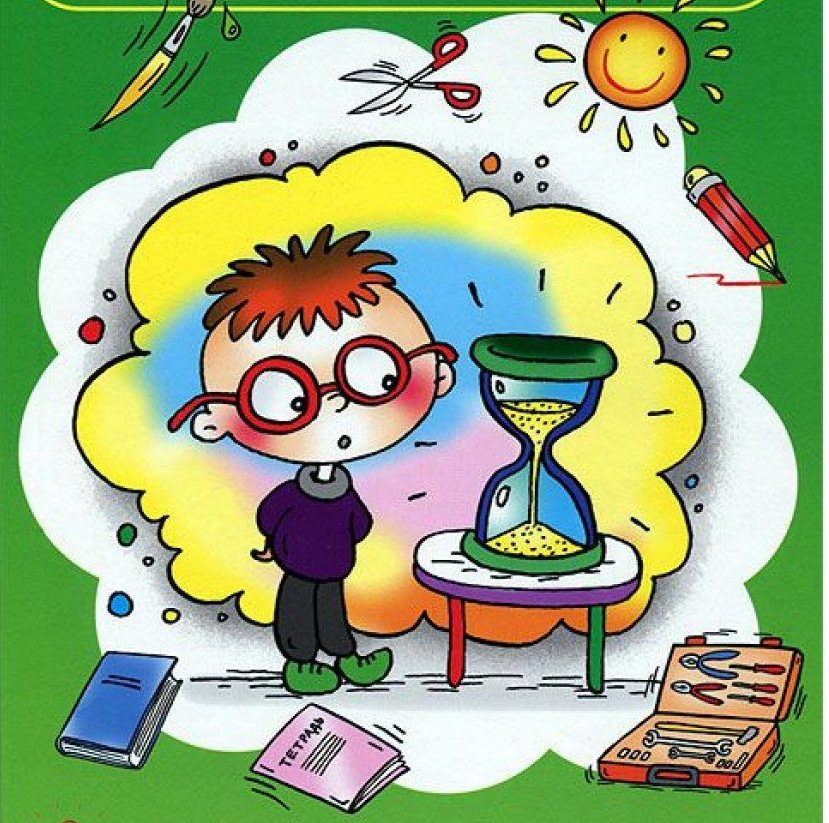       В  соответствии с ФГОС ДО в центре внимания педагогов должна быть ориентация образовательного процесса на познавательные возможности дошкольника и на их реализацию. Необходимо так организовать взаимодействие с ребенком, чтобы оно было направлено на формирование познавательного интереса, познавательной самостоятельности и инициативности.    Исследовательская и проектная деятельность - это очень актуальные формы работы по познавательному развитию дошкольников и они полностью соответствует ФГОС ДО.Творческих Вам успехов!Муниципальное  автономное  дошкольное  образовательное  учреждение Абатского района детский сад «Сибирячок» 627540, Российская  Федерация, Тюменская область, Абатский район, с. Абатское, улица Ленина,  дом 35Стажировочная площадка в рамках  курсов  повышения квалификации  педагогов ДОУ: «Организационно-педагогические основы образовательного процесса в условиях перехода на ФГОС ДО»Тема: "Познавательное развитие дошкольников в условиях реализации ФГОС ДО. Совершенствование мастерства педагогов в образовательной деятельности по формированию элементарных математических представлений у дошкольников"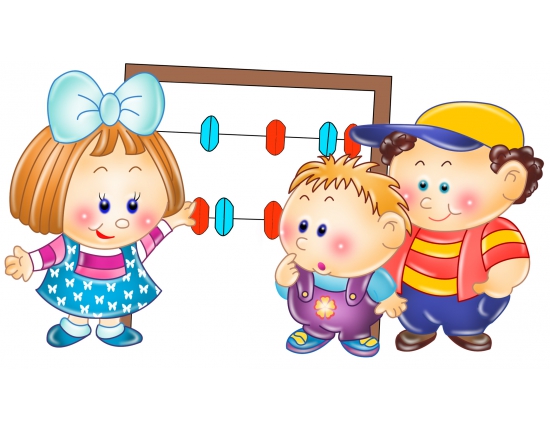 18.05.2016О   МАТЕМАТИКЕ   И  МАТЕМАТИКАХ  - Великая книга природы написана математическими символами.                                                                                                  (Галилей)  -  В математике есть своя красота, как в живописи и поэзии.                                                                                                 (Н.Е. Жуковский)  - В математике следует помнить не формулы, а процессы мышления.                                                                                         (В. П. Ермаков)  - В математических вопросах нельзя пренебрегать даже с самыми малыми ошибками.                                                             (И. Ньютон) -  Математику уже затем учить надо, что она ум в порядок приводит.                                                                                      (М.В. Ломоносов) -  Математика — королева и служанка наук. (Э.Т. Белл) - Сущность математики — в вечной ее молодости. (Э.Т. Белл) -  Все, что до этого было в науках: гидравлика, аэрометрия, оптика и других темно, сомнительно и недостоверно, математика сделала ясным, верным и очевидным.                                (М.В. Ломоносов)  -  Геометрия полна приключений, потому что за каждой задачей скрывается приключение мысли. Решить задачу – это значит пережить приключение.                                          (В. Произволов) - Если вы хотите участвовать в большой жизни, то наполняйте свою голову математикой, пока есть к тому возможность. Она окажет вам потом огромную помощь во всей вашей работе. (М.И. Калинин) - Как и другие науки, математика возникла из практических нужд людей: из измерения площадей земельных участков и вместимости сосудов, из счисления времени и их механики. (Ф. Энгельс)-  Кто с детских лет занимается математикой, тот развивает внимание, тренирует свой мозг, свою волю, воспитывает настойчивость и упорство в достижении цели. (А. Маркушевич)- Лучший способ изучить что-либо - это открыть самому. (Д. Пойа) - Математика уступает свои крепости лишь сильным и смелым.                                                                                               (А.П. Конфорович) - Математике должно учить в школе еще с той целью, чтобы познания, здесь преобретаемые, были достаточными для обыкновенных потребностей в жизни.             (И.Л. Лабочевский) - Математика – это язык, на котором говорят все точные науки.                                                                                           (Н.И. Лобачевский)- Математика – это цепь понятий: выпадет одно звенышко - и не понятно будет дальнейшее. (Н.К. Крупская)- Я  люблю математику не только потому, что она находит применение в технике, но и потому, что она красива. (Р. Петер)Программа площадки